Warszawa, 20.03.2023Pod rękę z pielęgnacją!Oczyszczenie i nawilżenie – duet dla dłoni wiosnąZa moment rozpocznie się wiosna – czas manicure’owego szaleństwa. W nadchodzących miesiącach będą królowały intensywne kolory, zdecydowane formy i biżuteria na paznokciach. Jak sprawić, by dłonie prezentowały się w nich perfekcyjnie? Kosmetolodzy podpowiadają – zacznij od pielęgnacji! A, ściślej mówiąc, od nawilżenia, ponieważ właśnie po zimie nasze ręce wymagają najbardziej troskliwej opieki. Pierwsze promienie wiosennego słońca pojawią się niebawem – a wraz z nimi manicure’owe szaleństwo. Tęsknimy za ciepłem, kolorami i kreatywnym, wiosennym lookiem. W tym roku modne będą błękit, pomarańcz i czerwień, a także biżuteryjne dodatki na paznokciach. To już za chwilę! Zanim jednak oddasz się manicure’owej kreatywności, zadbaj o regenerację i dogłębne nawilżenie skóry dłoni. Kosmetolodzy podkreślają, że perfekcyjne SPA dla rąk zaczyna się od wyboru odpowiedniego mydła. Poznaj 3 rady kosmetologa, Agnieszki Kasprzak, eksperta marki BAŚKA.Mydło do rąk powinno nawilżaćO tym, że należy nawilżać skórę dłoni, wie większość z nas. To must-have. Nie zawsze jednak pamiętamy, że o nawilżeniu decyduje nie tylko dobór odpowiedniego kremu, ale także mydła do rąk. Jak podkreślają kosmetolodzy, warto sięgać po preparaty myjące z gliceryną, które zapobiegają przeznaskórkowej utracie wody. W ten sposób zwiększamy efektywność nawilżenia!– Regularne nawilżanie skóry dłoni jest absolutnie konieczne dla ich pięknego i zdrowego wyglądu. Bogate w witaminy, odżywcze kremy do rąk nawilżą, wygładzą i przywrócą nam poczucie komfortu, a mydła z gliceryną, takie jak Mydła w płynie BAŚKA, zapobiegną wysuszaniu dłoni. Ukształtujmy w sobie dobre nawyki i miejmy odpowiednie kosmetyki zawsze przy sobie. Unikajmy używania „jakiegoś mydła”, co zdarza nam się często w podróży – mówi Agnieszka Kasprzak, ekspert marki BAŚKA.Delikatność to podstawaJak pielęgnować „delikatnie” i co to dokładnie znaczy? Specjaliści wyjaśniają. Po pierwsze, podczas mycia dłoni unikaj bardzo gorącej i bardzo zimnej wody. Nasza skóra „nie lubi” ekstremalnych warunków. Po drugie, jeśli masz skórę wrażliwą – zrezygnuj z długich kąpieli i namaczania dłoni w wodzie. Sesje w gorącej kąpieli rozpulchniają naskórek, przez co skóra rąk (i nie tylko) może stać się podatna na podrażnienia i mikrouszkodzenia. Wybieraj prysznic… przynajmniej w większość dni. Na kąpiel w wannie z książką, aromatyczną świeczką i ulubioną muzyką możesz pozwolić sobie np. raz w tygodniu. Po kąpieli wycieraj dłonie delikatnie. Unikaj mocnego pocierania szorstkim ręcznikiem. Dłonie tego „nie lubią”.Krem zawsze pod rękąRęce to ta część ciała, która zawsze jest najbardziej narażona na wpływ czynników zewnętrznych. To właśnie one zimą lepią śnieżki (nie zawsze odziane w rękawiczki, prawda?), zmagają się z wiatrem oraz stykają z detergentami. Mają także najczęstszy kontakt z wodą oraz środkami do dezynfekcji. Dłonie kilka lub kilkanaście razy dziennie. Jak zapobiegać wysuszeniu skóry po myciu?  – Drugim, po wyborze odpowiedniego, nawilżającego mydła do rąk, zwyczajem, który należy wdrożyć, jest zdecydowanie aplikacja kremu do rąk po każdym ich myciu. To bardzo ważne, byśmy ulubiony, dobry krem do rąk zawsze miały w swojej torebce – mówi Agnieszka Kasprzak.Jak podkreślają kosmetolodzy, skóra dłoni „docenia” ekstrakty naturalne. Jakie? Na przykład te pochodzące z sadów i ogrodów – owoce malin, jeżyn, poziomek i zielonego jabłuszka. Codzienna pielęgnacja dłoni powinna stanowić element domowego SPA, które poprawia nastrój, uwodzi zapachem i nastraja… do wiosennych, manicure’owych szaleństw. Inspiracje naturą będą nam… na rękę!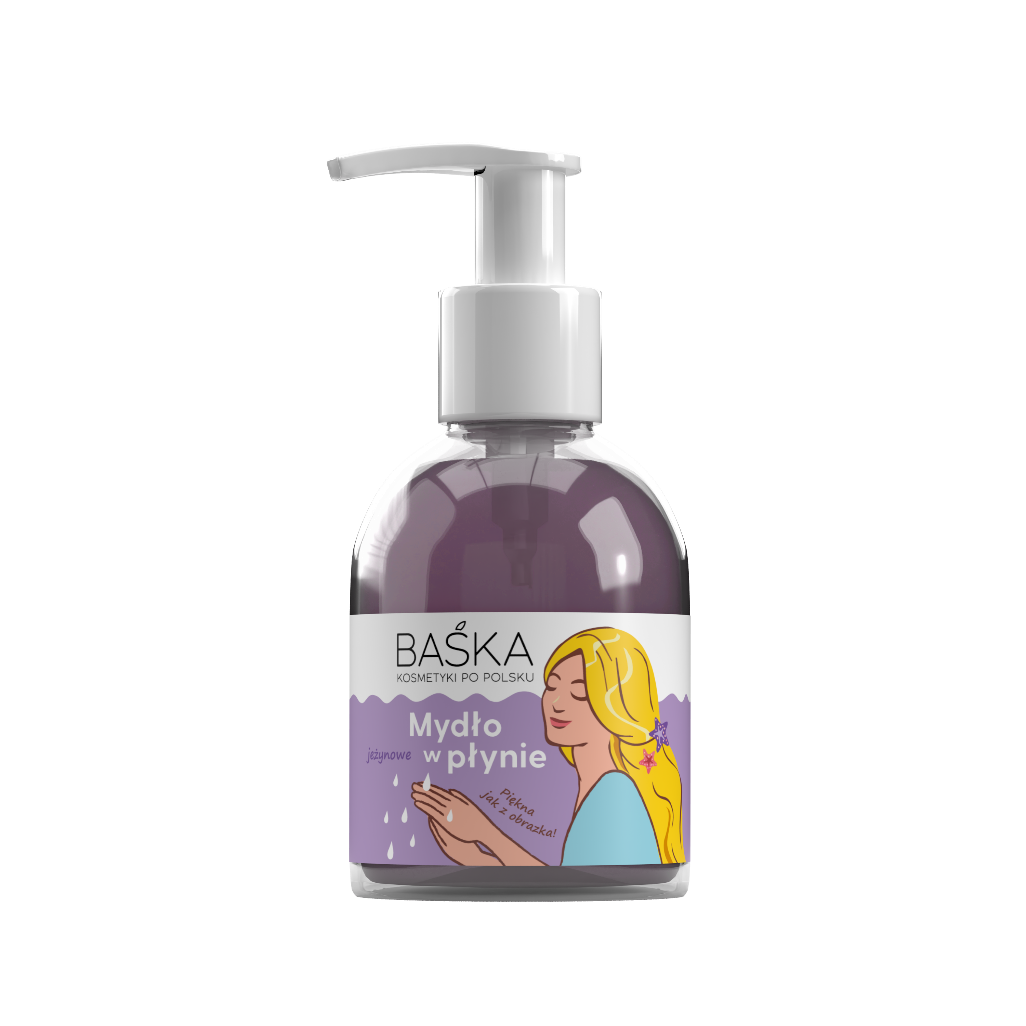 BAŚKA mydło w płynie o zapachu jeżynPrzeznaczone do mycia dłoni. Specjalnie dobrana formuła zapewni dłoniom natychmiastową czystość i pielęgnację. Zmysłowy zapach leśnych jeżyn przynosi dobry nastrój i poprawia samopoczucie.Pojemność: 250 ml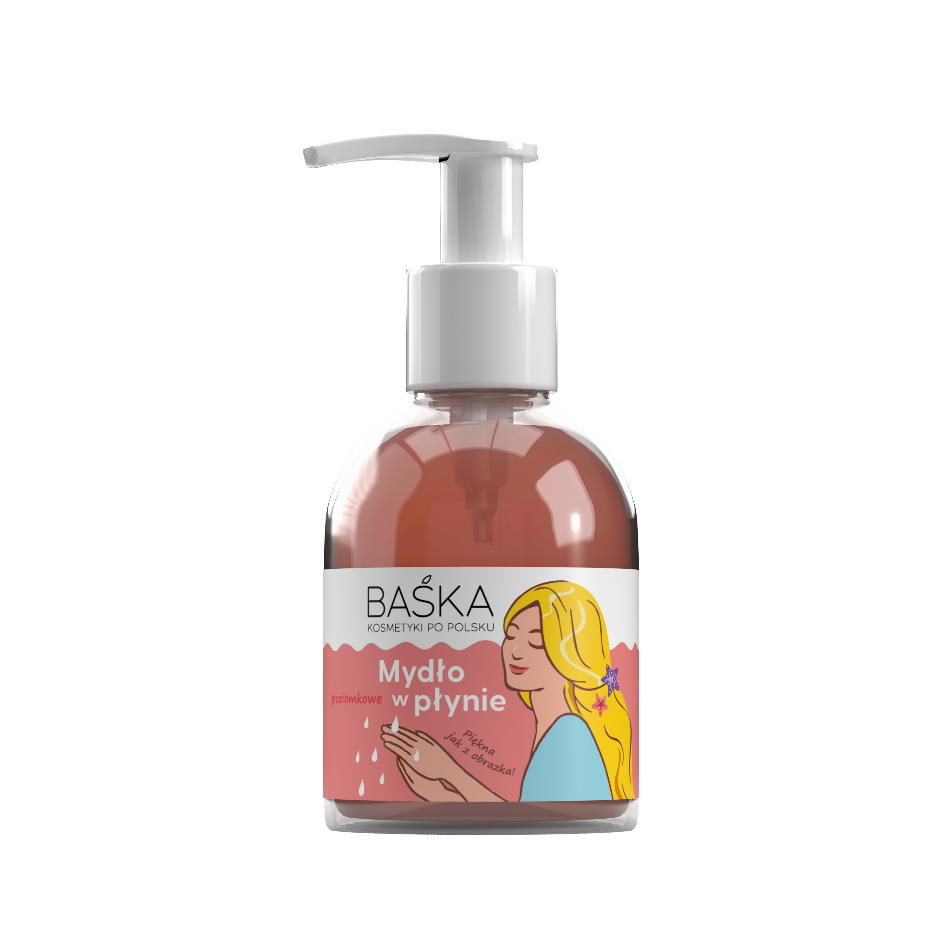 BAŚKA mydło w płynie o zapachu poziomkiPrzeznaczone do mycia dłoni. Skutecznie oczyszcza, a dzięki formule z gliceryną, pielęgnuje skórę dłoni. Otulający zapach słodkich poziomek wprawia w radosny nastrój.Pojemność: 250 mlDo serii należą także: Mydło w płynie jabłuszkoweMydło w płynie o zapachu malinMydło w płynie jogurtowo-mleczneKontakt dla mediów:Agnieszka NowakowskaManager PRe-mail: agnieszka.nowakowska@festcom.plmob: 660777909###BAŚKA to polska marka stworzona przez Empire Pharma sp. z o.o. Kosmetyki BAŚKA mają przywołują wspomnienie lata, wakacji, spotkań z przyjaciółmi. Wpływają na nasze zmysły swoim zapachem i różnorodnością barw, wprawiając nas w stan relaksu, odprężenia i szczęścia. BAŚKA jest tak po prostu zniewalająca i pełna rozmaitych kolorów, odzwierciedlających nastrój. Każda kąpiel oraz mycie włosów ma przenosić użytkownika do malowniczej i harmonijnej krainy. Kosmetyki BAŚKA łączą w sobie holistyczne podejście do pielęgnacji z szacunkiem do natury oraz harmonii życia.https://www.instagram.com/baska_kosmetyki/